SCENARIUL DIDACTIC 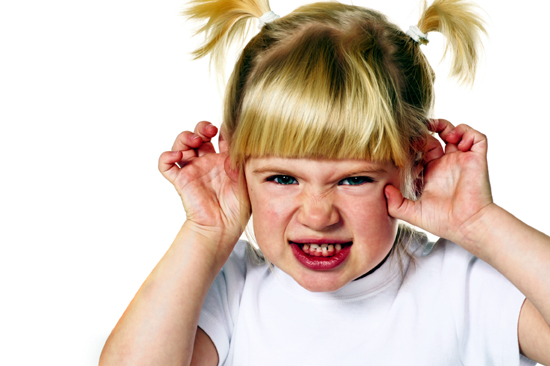 DEZVOLTARE PERSONALĂ -FURIASpargerea gheții – joc de cunoaștere SACUL CU SURPRIZE : elevii numiți extrag din sac un obiect (jucărie de pluș, o legumă, un fruct, un articol vestimentar) și vor spune un motiv pentru care cred că seamănă cu obiectul extras.Evocarea - se prezintă pe videoproiector diverse imagini, iar elevii vor ridica cartonașul cu emoția provocată de acea imagine (bucurie, frică, tristețe)Realizarea sensului – prezentarea textului Hârtia mototolită pptse discută pe baza textuluise citește textul din manualul de D.P., se rezolvă oral ex.propuse în manualse prezintă imagini cu persoane furioase (copii, adulți) Ce joc are ca personaje niște animale furioase?se proiectează un mic filmuleț cu ANGRY BIRDS (Păsările furioase)Reflecțiase rezolvă fișa cu descrierea unei persoane furioase:O persoana furioasă are:	fața înroșită	respirația grăbită	sprâncenele încruntate	buzele strânse	pumnii strânșiCe am putea face pentru a ne potoli furia? din cutia cu surprize se extrage un cartonaș cu o broscuță și mesajul APLICAȚI TEHNICA BROSCUȚEI ȚESTOASE! Ce credeți că ne sfătuiește broscuța?se afișează pe videoproiector planșa cu TEHNICA BROSCUȚEI ȚESTOASE!Se fac aprecieri și recomandări